ENGLISH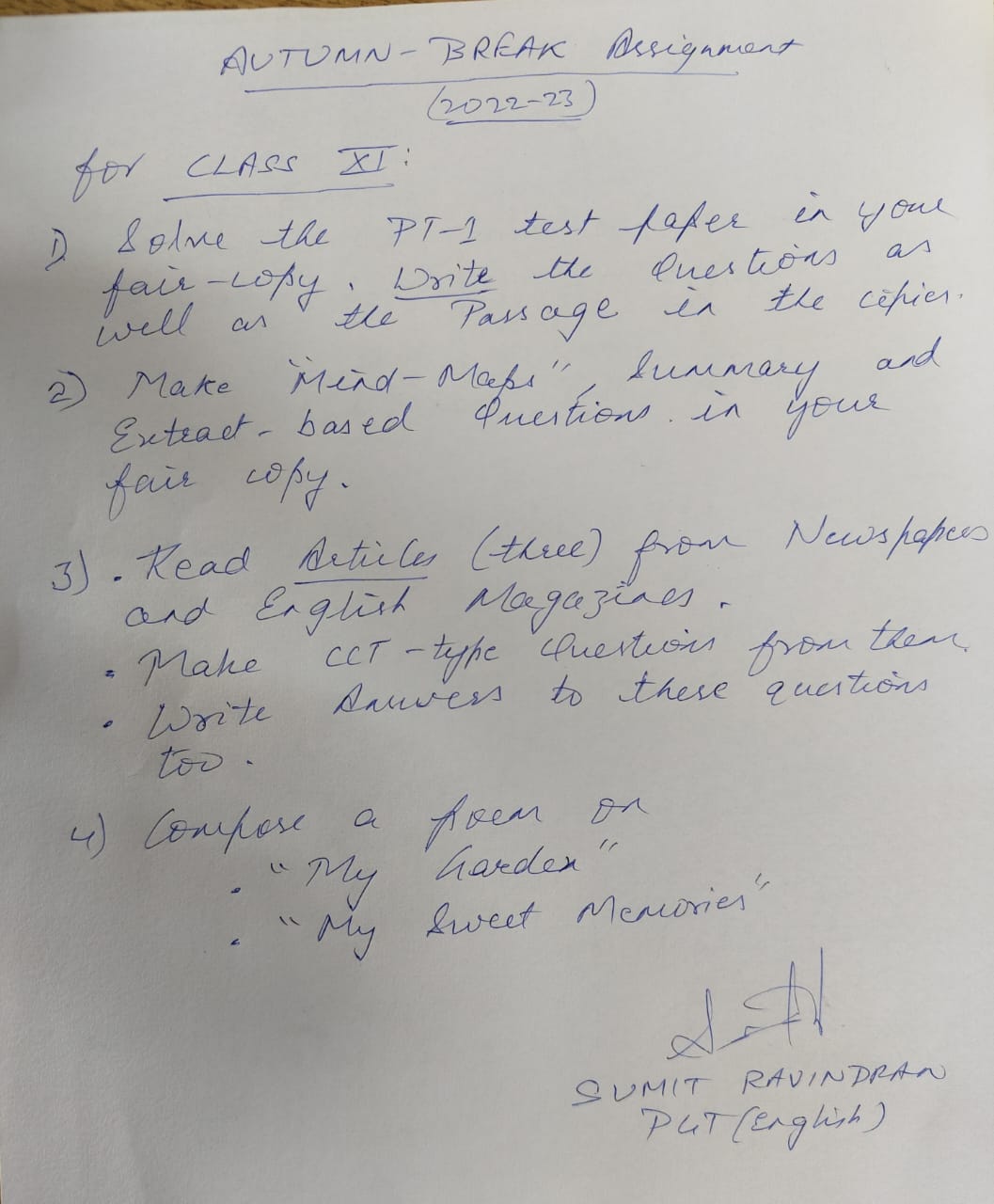 शरद कालीन अवकाश गृहकार्यकक्षा :ग्यारहवींविषय :हिन्दी1. दो औपचारिक एवं दो अनौपचारिक पत्र लिखें |2.तीन रचनात्मक लेख लिखें |3.भारतीय गायिकाओं में बेजोड़ :लता मंगेशकर एवं राजस्थान की रजत बूंदे पाठ से 50-50 बहुविकल्पीय प्रश्नोत्तर करें |4.प्रथम आवधिक परीक्षा के वर्णनात्मक प्रश्नों को हल करें |                                                  5.पढ़ाए गए पाठ एवं कविताओं का कार्य पूर्ण कर पुनरावर्ति करें |CLASS XI  B   PHYSICSTo learn chapters  Dimensional analysis ,  motion in one dimension , motion in 2 dimension .A test will be given on 14th of October on chapters Dimensional analysis ,  motion in one dimensionAnd on 21th of October on chapter motion in 2 dimension.Prepare a science magazine for te month of September that includes Recent news related to science , Recent discoveries in science ,  biography of one scientist.KENDRIYA VIDYALAYA NO. 4 JAIPURAUTUMN BREAK HOLIDAY HOMEWORKCLASS 12                                                                                       SUB: CHEMISTRY    Q.1 Proper work on NCSC 2022-23 project Q2. Proper solution of PT-1 exam 2022-23 in your notebook Q3. Reading of chapter. AMINES, & prepare notes of chapter biomolecules Q4. Complete the exercise of chapter which is completed.   

Q5. Give the structures of A, B, and C in the following reactions: 
Q5.What happens when bromine attacks CH2 = CH – CH2 -C ≡ CH?
   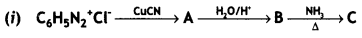 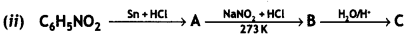 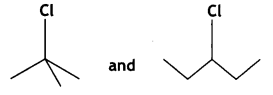 Q6. Identify the chiral molecule in the following pair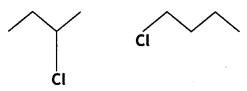 Q7.Write the structure of the product formed when chlorobenzene is treated with methyl chloride in the presence of sodium metal and dry etherQ.8Why is chloroform kept in dark coloured bottles?Q9.Which alkyl halide from the following pair Is chiral and undergoes a faster SN2 reaction? 
Q10. Draw the structure and name the product formed if the following alcohols are oxidised. Assume that an excess of the oxidising agent is used. 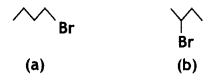 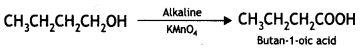 KENDRIYA VIDYALAYA NO 4 JAIPURHOLIDAYS H W AUTUMN BREAK 2022-23CLASS – XI B BIOLOGYSolve question paper of PT-1 in notebook.Read chapters 6,7,8 and write the difficult words in note book.Complete the notes and exercises of chapters 1 to 5 in note-book, if it is incomplete.Make 5 MCQs from chapters 5,6,7 (total 15 questions).Make an Investigatory project on a topic of your choice from biology and submit on 13/10/2022.Make a project for participate in NCSC / Science exhibition to be held after break.AUTUMN BREAK HOLIDAY HOME WORKCLASS XIA, C SUB: - ECONOMICSComplete your pending notes.Paste the question paper of PT-1 in note book and solve it.Practical file:- prepare investigatory project on any topic related to micro economics.Solve one numerical and diagrammatically question on frequency, geometric and line graphs.Write down formulas of measures of central tendency. (mean , median and mode)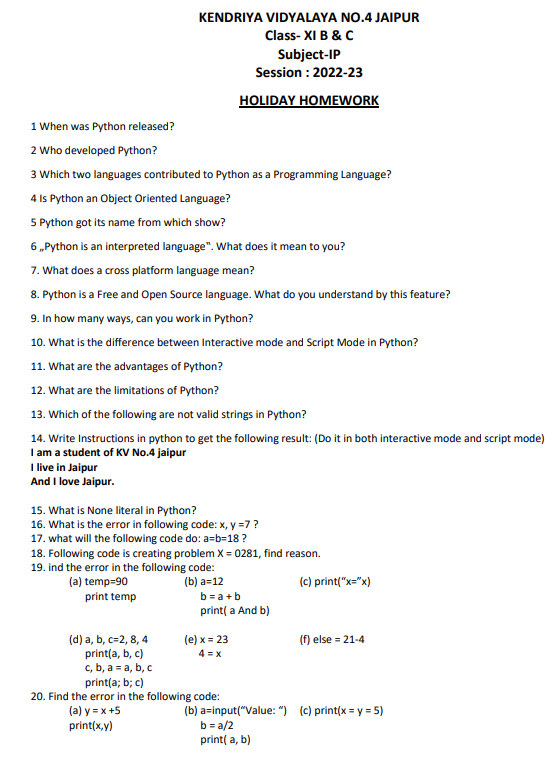 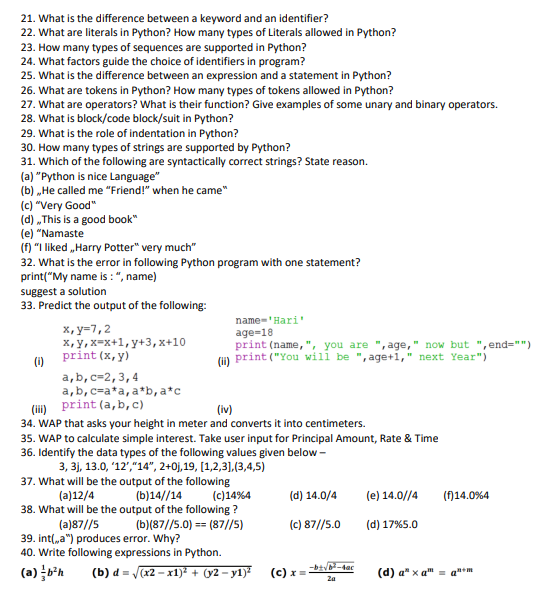 KENDRIYA VIDYALAYA NO.4 JAIPURAUTUMN BREAK  (2022-23) HOMEWORKCLASS: XI                                                                               SUBJECT : MATHEMATICSINSTRUCTIONS: Do all these questions in a separate file (A-4 sheets)SETSWrite down all possible subsets of sets  {1,2} 			Write down all possible subsets of sets  {a,b,{c}} 				Write number proper  subset of a set having six elements.  		Write the following sets in set builder form (Question 5 to Question 8)A={5,10,15,20,25}                                                			                   B={5,25,125,625,3125}                                         	                                                  C={2,5,10,17,26}                                                                D={1/2 ,2/3,3/4,4/5,5/6}                                 E={1/2, 2/5, 3/10, 4/17,5/26}                          Write the following sets in roaster form(Question 10 to Question 12)A={x: xєz,x2<25}                                                  	B={x:x is a letter of the word “principal”}             C={x:x is a two digit natural number such that sum of its digit is 8}             D ={x:x is a natural number and divisor of 36}	       		For A = {1, 2, 3, 4, 5, 6}; B = {3, 4, 5, 6}, C = {4, 5, 7, 8} and U = {1, 2, ----------,8}Find 	(a)  (A – B) / ,	(b)                  			For A = {1, 2, 3, 4, 5, 6}; B = {3, 4, 5, 6}, C = {4, 5, 7, 8} and U = {1, 2, ----------,8}Verify that 	(1) ;  (2)  For A = {1, 2, 3, 4, 5, 6}; B = {3, 4, 5, 6}, C = {4, 5, 7, 8} and U = {1, 2, ----------,8}	Verify that (1)  A- (B) = (A- B) (A - C)     		       (2) A(B- C) = (AB)- (AC)16. A and B are two sets such that n (A) = 3 and n (B) = 6      Find (1) minimum value of   n ()  (2) maximum value of n ().	 17.  Let A,B and C be 3 sets such that AUB=AUC and =      show B=C.           18. If  show that (C-(C-A)19.  If  and BЄC,is it true that AЄC, Explain giving example.         20. Find AUB and  if A={x : xЄz and x2 <=36},B={x : x is a prime natural number whose square is <50}											RELATIONS AND FUNCTIONSIf , and verify that = 	(ii) =  If , and find  If , and , find A = {1,0,-1}, B={2,3}, C={1,-1}, find A  B  C and B  A  CIf (a,1), (b, -1) and (c, c) are three  elements of A  B and  n(BA) = 9, Find the sets A, B and BC.  Ans {a,b,c},{1,-1,c},{ (a,1), (a,-1), (a,c), (b,1), (b,-1), (b,c), (c,1), (c,-1), (c,c)}7.If , then find   Let Define a relation R on set A, . Write ,     represent  using arrow diagram  and also write domain and range of .  is defined by, .   Find , , Find the domain and range of function given by   Find domain and range of following functions: a) 	b) 	c)     	d) 							e)    	f)	TRIGONOMETRY CLASS XIEvaluate (i) Cos (- 480 0)    (ii) Sin (- 1125 0)    (iii) cot (690 0)   (iv) Sin ( - 765 0)(v) Cos 120 0     2)   (i) Show that Cos 510. Cos 330 + Sin 390. Cos 120 = -1(ii) Show that Sin (-420) Cos 390 + Cos (-660) Sin 330 = -1 Evaluate cot ( 90 + x)+ tan ( 180 + x) + sec (360 – x) + cosec ( 270 – x)  4) If A - B =∏ /4 , Show that ( 1+ tan A) ( 1+ tan B ) = 2 tan A5) If tan (A + B) = x and tan ( A – B) = y, then Find tan 2A 6)  Show that tan 8θ – tan 6θ – tan 2θ = tan 8θ. tan 6θ. tan 2θ7) Show that cot 3x.cot4x - cot7x.cot3x - cot7x.cot4x = 18)  Show that Cos200 Cos 400 Cos 600 Cos 800 = 1 /169)  Show that Sin 200 Sin 400 Sin 600 Sin 800 = 3/1610)  If A + B = ∏ /4 , Show that  ( 1+ tan A) ( 1+ tan B ) = 2COMPLEX NUMBERS    i49 + i 68 + i89 + i110							 i37 + i-67								 1 + i10 + i20 + i30							 2 i2 + 6 i3 + 3i16 – 6 i19 + 4 i 25 + 4  					 Show that in + i n + 1 + i n+2+ i n + 3 = 0	 Show that (- i) 4 n + 3 = iExpress in standard form Find x and y in the following casex + (2x – 3 y ) i = 6 + 3 i					Find x and y in the following case(x+ i).(x + iy) = 2 - 5i				Find x and y in the following case				Find the conjugate and the modulus of the followingsa) (3 - 2i).(3 + 2i)(1 + i)	b)  (2 + 3 i)2		16) If conjugate of is , find 			17)  If conjugate of is , find 	18)  If , find a and b					19)  Find the least value of n if 				 20) If z1= 2 +3i and z 2 = - 1 + 3i, then find Im	LINEAR  INEQUALITIESSolve for x from Q No 1 to 92 (2x + 3) – 10 < 6 (x – 2)3 (2 – x) ≥ 2 (1 – x)37 – (3x + 5) > 9x – 8 (x – 3)–3  –3x + 2 < 4, Solve the system of inequalities      3x – 7 < 5 + x and 11 – 5 x ≤ 1 and represent the solutions on the number lineA manufacturer has 600 litres of a 12% solution of acid. How many litres of a 30% acid solution must be added to it so that acid content in the resulting mixture will be more than 15% but less than 18%?KENDRIYA VIDYALAYA NO. 4 JAIPURAUTUMN BREAK HOME WORKCLASS: XI COMMERCE			SUBJECT: ACCOUNTANCY1. Complete all the pending theoretical notes.2. Paste the question paper of P.T. – 1 in note book and solve it.3. Practical file:	(a) Accounting Principles:		Going Concern, Business Entity, Historical Cost,		Dual Aspect, Revenue Recognition and Matching Concept.	(b) Any 3 questions from the chapter – Accounting Equation.(c) One numerical containing 10 to 12 business transactions – Pass Journal entries.	KENDRIYA VIDYALAYA NO. 4 JAIPURAUTUMN BREAK HOME WORKCLASS: XI COMMERCE				SUBJECT: BUSINESS STUDIES1. Complete all the pending theoretical notes.2. Paste the question paper of P.T. – 1 in note book and solve it.3. Case Based Questions	Chapter – 1		Three questions (3 or 4 marks)		Three questions (5 or 6 marks)Any Ten Objective type questions (MCQs, fill in the balnks, True/False etc.	Chapter – 2		Three questions (3 or 4 marks)		Three questions (5 or 6 marks)Any Ten Objective type questions (MCQs, fill in the balnks, True/False etc.4. Project File:Prepare a Project on any Indian Business Organization Like – Amul, Saras, HUL, Tata Motors etc.Class -11A POLITICAL SCIENCEPaste  India's Political map in your homework notebook and mark 28 States and 8 union territories in your homework notebook.- Make 20-20 MCQ question from following chapters and write in your notebook -1. Constitution at work2. Election and representation3. Political Theory-Introduction